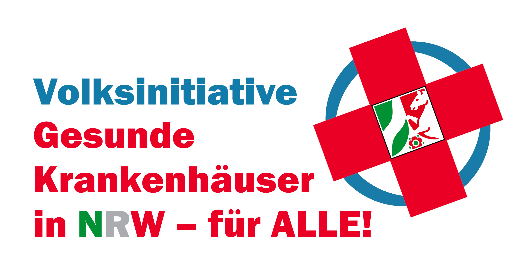 Sehr geehrte Damen und Herren,wir bitten hiermit höflich um Kenntnisnahme und Veröffentlichung der folgenden Pressemitteilung. Wir würden uns freuen, Sie zu der Aktion zum Auftakt der Volksinitiative „Gesunde Krankenhäuser in NRW - für ALLE“ am 26. August um 9 Uhr vor dem Landtag begrüßen zu dürfen.Mit freundlichen Grüßeni. A. der VolksinitiativeClaudia Lenden           Jan von Hagen                                                          PressemitteilungDie Volksinitiative „Gesunde Krankenhäuser in NRW - für ALLE“, zu deren Trägerkreis derzeit verschiedene örtliche Bündnisse für mehr Personal im Krankenhaus und darüber hinaus im gesamten Gesundheitssektor, die Gewerkschaft ver.di NRW, der Sozialverband Deutschland (SoVD) NRW e. V., attac, DIDF e.V., „Krankenhaus statt Fabrik“, „Pflege am Boden“, Selbsthilfegemeinschaft Spina Bifida und Hydrocephalus e.V., Gesundheitsladen Köln e.V., Verein demokratischer Ärztinnen und Ärzte sowie der Verein zur Förderung eines solidarischen und öffentlichen Gesundheitswesens e.V. gehören, führt anlässlich des Beginns der ersten Plenarsitzung des Landtages nach der Sommerpause am Mittwoch, dem 26. August eine Auftaktaktion vor dem Landtag in Düsseldorf durch. Wir fordern die Abgeordneten des nordrhein-westfälischen Landtages auf, die Volksinitiative zu unterstützen und die Gesundheitsversorgung an den Bedürfnissen der Patient*innen zu orientieren. Gesundheitsversorgung muss wohnortnah, barrierefrei und bedarfsorientiert sein. Die vollständige Refinanzierung der Investitionskosten muss durch das Land gewährleistet werden. Wir fordern mehr Personal in den Krankenhäusern sowie eine gesetzliche Personalbemessung. Dies gilt nicht nur für die Pflege, sondern auch für alle anderen Berufsgruppen. Wir fordern ein gemeinwohlorientiertes Gesundheitswesen, in dem keine Profite erwirtschaftet werden. Wir fordern die Landesregierung auf, sich über eine Bundesratsinitiative für die Abschaffung der Fallpauschalen (DRG) einzusetzen. Wir brauchen für diese Volksinitiative 66.000 Unterschriften, damit sich der Landtag mit diesen Themen befassen muss. Unser Ziel ist, weit mehr Unterstützung für unsere Forderungen zu erhalten. Der 26. August wird dafür der Auftakt sein. KontaktClaudia Lenden, 2. Vertrauensfrau der Volksinitiative		0172-2874573Jan von Hagen, Bündnis Volksinitiative				0160-94860601Volksinitiative Gesunde Krankenhäuser in NRW – für ALLE!Postfach 80 11 12, 51011 Kölnwww.gesunde-krankenhaeuser-nrw.de